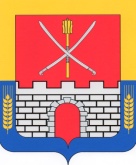 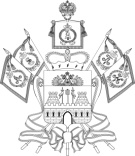 СОВЕТ  ПРОЧНООКОПСКОГО СЕЛЬСКОГО ПОСЕЛЕНИЯНОВОКУБАНСКОГО  РАЙОНАРЕШЕНИЕот 14.04.2023 г.				                              № 166  ст. ПрочноокопскаяО внесении изменений и дополнений в решение Совета Прочноокопского сельского поселения Новокубанского района от 28 ноября 2022 года №151 «О  налоге на имущество физических лиц»В соответствии с Федеральным законом от 6 октября 2003 года № 131-ФЗ «Об общих принципах организации местного самоуправления в Российской Федерации», главой 32 Налогового кодекса Российской Федерации, Федеральным законом от 15 апреля 2019 года № 63-ФЗ «О внесении изменений в часть вторую Налогового кодекса Российской Федерации и статью 9 Федерального закона «О внесении изменений в части первую и вторую Налогового кодекса Российской Федерации и отдельные законодательные акты Российской Федерации о налогах и сборах», Федеральным законом от 29 сентября 2019 года № 325-ФЗ «О внесении изменений в части первую и вторую Налогового кодекса Российской Федерации», Федеральным законом от 29 сентября 2019 года № 321-ФЗ «О внесении изменений в часть вторую Налогового кодекса Российской Федерации», руководствуясь Уставом Прочноокопского сельского поселения Новокубанского района, Совет Прочноокопского сельского поселения Новокубанского района  р е ш и л: 1. Внести в решение Совета Прочноокопского сельского поселения Новокубанского района от 28 ноября 2022 года № 151 «О налоге на имущество физических лиц» (далее – Решение):1.1. Пункт 3 Решения изложить в новой редакции:«3. Помимо льготных категорий налогоплательщиков, установленных статьей 407 Налогового кодекса Российской Федерации, от уплаты налога на имущество физических лиц освобождаются:3.1. Многодетные семьи, признанные таковыми согласно Закону Краснодарского края от 22 февраля 2005 года № 836-КЗ «О социальной поддержке многодетных семей в Краснодарском крае», за исключением детей, находящихся на полном государственном обеспечении.3.2. Граждане Российской Федерации, призванные в соответствии с  Указом Президента Российской Федерации от 21 сентября 2022 года №647 «Об объявлении частичной мобилизации в Российской Федерации» (далее- Указ) на военную службу по мобилизации в Вооруженные Силы Федерации на период прохождения соответствующим мобилизованным лицом военной службы по мобилизации в Вооруженных Силах Федерации и до окончания периода частичной мобилизации, объявленной в соответствии с Указом или увольнения мобилизованного лица с военной службы по основаниям, установленным Указом, подп.7п.1 ст.407 Налогового кодекса3.3. Налоговые льготы, предусмотренные подпунктами 3.1, 3.2 пункта 3 настоящего решения, применяются с учетом положений пунктов 2-7 статьи 407 Налогового кодекса Российской Федерации».2.  Начальнику финансового отдела администрации Прочноокопского сельского поселения Новокубанского района копию настоящего решения направить в Межрайонную инспекцию Федеральной налоговой службы России № 13 по Краснодарскому краю для руководства в работе.3. Начальнику финансового отдела администрации Прочноокопского сельского поселения Новокубанского района обеспечить опубликование в  издании Информационного бюллетеня «Вестник Прочноокопского  сельского поселения Новокубанского района», а также разместить на официальном сайте администрации Прочноокопского сельского поселения Новокубанского района в информационно-телекоммуникационной сети «Интернет».4. Контроль за выполнением настоящего решения возложить на комиссию Совета Прочноокопского сельского поселения Новокубанского района по финансам, бюджету, налогам и контролю.           5. Настоящее Решение вступает в силу не ранее, чем по истечении одного месяца со дня его официального  опубликования в информационном бюллетене «Вестник Прочноокопского сельского поселения», распространяется на правоотношения, возникшие с 01 января 2023 года.Глава Прочноокопского сельского поселения Новокубанского района _______________    Р.Ю.ЛысенкоПредседатель Совета Прочноокопского  сельского поселения Новокубанского района________________  Д.Н. Симбирский